								УТВЕРЖДАЮ								И.о. главного  государственного 								санитарного врача								Кореличского района                    					 _______________ В.М. БузюкО выявлении продукции, не соответствующей гигиеническим требованиям. В целях обеспечения  санитарно-эпидемического благополучия населении и недопущения  к обращению продукции,  представляющей потенциальную  опасность для здоровья людей,  санитарно-эпидемиологической службой Республики Беларусь продолжаются мероприятия технического (технологического, поверочного) характера по отбору проб и образцов непродовольственных товаров,  находящейся в реализации.По результатам испытаний выявлены непродовольственные товары, не соответствующие требованиям санитарно-эпидемического законодательства: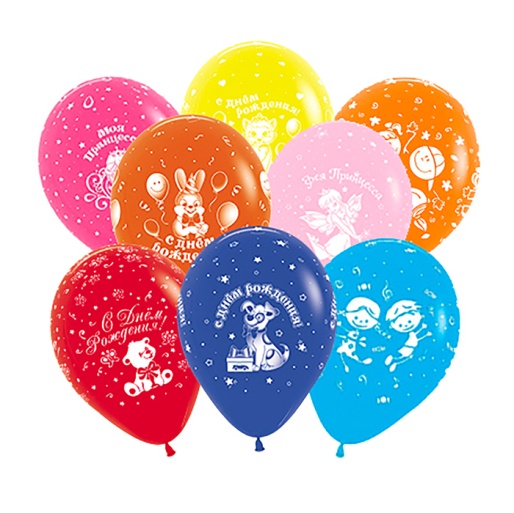 Набор шаров 25 шт. (микс цветов) с маркировкой «Party Balloons», арт.МСВ-24В, материал: полимерные материалы; комплектность 25 штук; возраст -  для детей от 8-ми лет и старше; дата изготовления апрель 2022; срок годности не ограничен, штриховой код 4813494080313. Изготовитель: «Marcet Union Co., Ltd». Адрес: 7F, No.l Building, III-tech Science and Technology sguare, №1498, Jiangnan Road, Ningbo, Китай.      Не соответствует требованиям ТР ТС 008/2011 «О безопасности игрушек», утвержденного Решением Комиссии Таможенного союза от 23.09.2011 № 798 по содержанию цинка: фактическое значение составило 1,5±0,2 мг/дм3, при нормируемом значении не более 1,0 мг/дм3  фото носит иллюстрационный   харакер   Помощник врача - гигиениста                        _________________                  В.А. Баравикова                  должность исполнителя                                                                                             подпись                                                    ФИО исполнителя                                        